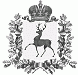 АДМИНИСТРАЦИЯ РОЖЕНЦОВСКОГО СЕЛЬСОВЕТАШАРАНГСКОГО МУНИЦИПАЛЬНОГО РАЙОНАНИЖЕГОРОДСКОЙ ОБЛАСТИРАСПОРЯЖЕНИЕот 19.08.2019							№ 21Об отмене распоряжений Роженцовской сельской администрации В целях приведения в соответствие с действующим законодательством, Уставом Роженцовского сельсовета Шарангского муниципального района:  1.Признать утратившими силу:- распоряжение Роженцовской сельской администрации от 03.12.2002 № 37 «О создании постоянной действующей экспертной комиссии»;- распоряжение Роженцовской сельской администрации от 01.03.2007 № 13 «О внесении изменений в распоряжение от 03.12.2002г. № 37»;	- распоряжение Роженцовской сельской администрации от 14.04.2012 № 36 «О внесении изменений в распоряжение от 03.12.2002г. № 37 (с изменениями от 01.03.2007г. № 13)»;	- распоряжение Роженцовской сельской администрации от 29.10.2012 № 92 «О внесении изменений в распоряжение от 03.12.2002г. № 37 (с изменениями от 01.03.2007г. № 13, от 17.04.2012г. № 36)».Глава администрации 	Л.А.Козлова